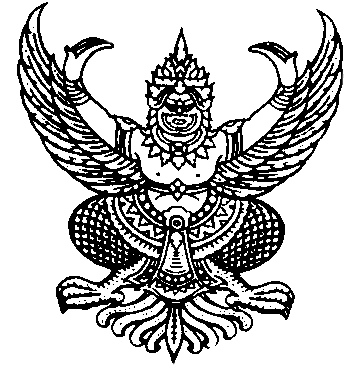 ที่ มท ๐๘๐๔.๓/ว	กรมส่งเสริมการปกครองท้องถิ่น	ถนนนครราชสีมา กทม. ๑๐๓๐๐	เมษายน  ๒๕๖๔เรื่อง  	แนวทางการดำเนินการตามมาตรา ๙๘ วรรคสี่ แห่งพระราชบัญญัติประกอบรัฐธรรมนูญว่าด้วย	การป้องกันและปราบปรามการทุจริต พ.ศ. ๒๕๖๑เรียน  ผู้ว่าราชการจังหวัด ทุกจังหวัดอ้างถึง  หนังสือกระทรวงมหาดไทย ที่ มท ๐๘๐๔.๓/ว ๕๑ ลงวันที่ ๕ มกราคม ๒๕๖๔ สิ่งที่ส่งมาด้วย  สำเนาหนังสือสำนักงาน ป.ป.ช. ที่ ปช ๐๐๒๖/๐๐๓๖ ลงวันที่ ๑๙ มีนาคม ๒๕๖๔ 		ตามที่กระทรวงมหาดไทยได้ซักซ้อมแนวทางปฏิบัติเกี่ยวกับการดำเนินการตามหน้าที่และอำนาจกับผู้บริหารท้องถิ่น รองผู้บริหารท้องถิ่น ประธานสภาท้องถิ่น หรือรองประธานสภาท้องถิ่น กรณีที่คณะกรรมการ ป.ป.ช. ชี้มูลความผิด และส่งเรื่องให้ผู้มีอำนาจแต่งตั้งถอดถอนดำเนินการตามหน้าที่และอำนาจตามมาตรา ๙๘ วรรคสี่ แห่งพระราชบัญญัติประกอบรัฐธรรมนูญว่าด้วยการป้องกันและปราบปรามการทุจริต พ.ศ. ๒๕๖๑ นั้น 		กรมส่งเสริมการปกครองท้องถิ่นขอเรียนว่า สำนักงาน ป.ป.ช. ได้แจ้งแนวทางการดำเนินการ 
ตามมาตรา ๙๘ วรรคสี่ แห่งพระราชบัญญัติประกอบรัฐธรรมนูญว่าด้วยการป้องกันและปราบปรามการทุจริต พ.ศ. ๒๕๖๑ ว่า ในกรณีที่คณะกรรมการ ป.ป.ช. พิจารณาแล้วเห็นว่า ผู้บริหารท้องถิ่น รองผู้บริหารท้องถิ่น ผู้ช่วยผู้บริหารท้องถิ่น และสมาชิกสภาท้องถิ่นขององค์กรปกครองส่วนท้องถิ่น ได้กระทำผิดและมีมติให้ส่งสำนวนการไต่สวนไปยังผู้มีอำนาจแต่งตั้งถอดถอนเพื่อพิจารณาดำเนินการตามหน้าที่และอำนาจตามมาตรา ๙๘ วรรคหนึ่ง ประกอบมาตรา ๙๘ วรรคสี่ แห่งพระราชบัญญัติประกอบรัฐธรรมนูญว่าด้วยการป้องกันและปราบปรามการทุจริต พ.ศ. ๒๕๖๑ คณะกรรมการ ป.ป.ช. ได้อาศัยอำนาจตามมาตรา ๘ วรรคสอง แห่งพระราชบัญญัติประกอบรัฐธรรมนูญว่าด้วยการป้องกันและปราบปรามการทุจริต พ.ศ. ๒๕๖๑ และที่แก้ไขเพิ่มเติม มีมติให้ถือปฏิบัติว่า ให้ผู้มีอำนาจแต่งตั้งถอดถอนพิจารณาดำเนินการตามหน้าที่และอำนาจตามมาตรา ๙๘ วรรคหนึ่ง ประกอบมาตรา ๙๘ วรรคสี่ แห่งพระราชบัญญัติประกอบรัฐธรรมนูญว่าด้วยการป้องกันและปราบปรามการทุจริต 
พ.ศ. ๒๕๖๑ และให้ผู้มีอำนาจแต่งตั้งถอดถอนพิจารณาโทษตามฐานความผิดที่คณะกรรมการ ป.ป.ช. ได้มีมติ โดยไม่ต้องแต่งตั้งคณะกรรมการสอบสวนอีก หากผู้มีอำนาจแต่งตั้งถอดถอนหรือผู้ใดไม่ดำเนินการตามมาตรา ๙๘ โดยไม่มีเหตุอันสมควร ให้ถือว่าผู้มีอำนาจแต่งตั้งถอดถอนจงใจปฏิบัติหน้าที่ขัดต่อกฎหมายหรือกระทำผิดวินัยอย่างร้ายแรง ตามกฎหมาย ระเบียบ หรือข้อบังคับว่าด้วยการบริหารงานบุคคลของผู้ถูกกล่าวหานั้น ตามมาตรา ๑๐๐ วรรคหนึ่ง แห่งพระราชบัญญัติประกอบรัฐธรรมนูญว่าด้วยการป้องกันและปราบปรามการทุจริต พ.ศ. ๒๕๖๑ รายละเอียดปรากฏตามสิ่งที่ส่งมาด้วย	จึงเรียนมาเพื่อโปรดทราบและขอให้จังหวัดแจ้งนายอำเภอทราบด้วย         ขอแสดงความนับถือ				         อธิบดีกรมส่งเสริมการปกครองท้องถิ่นกองกฎหมายและระเบียบท้องถิ่นกลุ่มงานวินิจฉัยและกำกับดูแลโทร./โทรสาร ๐-๒๒๔๑-๙๐๓๖